Tommaso Falcoia 1663-1743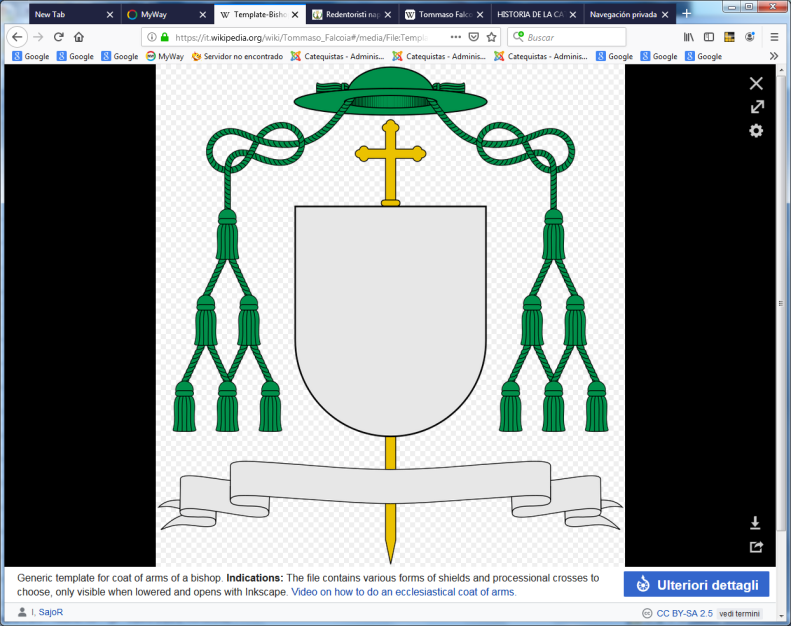    Fue párroco y Obispo siembre disponible, que tuvo en especial consideración a los catequistas desde que colaboró en la institución del movimiento de catequistas rurales y aprendió de ellos cómo se debe hacer.  Los párrocos necesitan ayudas. Es lo que dicen muchos catequistas que se sienten auxiliares del párroco y nada más. Muchos catequistas piensan que su misión es ayudar al "pobre señor cura". Pero los catequistas no están para ayudar a los párrocos, sino para formar parte de una comunidad parroquial o eclesial corresponsable, en la que deben sentirse colaboradores, pero protagonistas, de la catequesis en sus diversas formas. Y deben ser conscientes de que necesitan preparación, organización y comunicación. A ello colaboró este napolitano bueno, que siempre estuvo ayudando a las obras de los catequistas y evangelizadores  Tommaso Falcoia (Nápoles, 13 de marzo de 1663 – Castellammare di Stabia, 20 de abril de 1743) fue un clérigo católico italiano, de la Congregación de los Píos Operarios, obispo de Castellammare di Stabia y cofundador de las monjas redentoristasBiografía    Tommaso Falcoia nació en Nápoles (Italia el 13 de marzo de 1663. Entró en el Seminario de Santa María ai Monti de la Congregación de los Píos Operarios. Este instituto de catequistas y educadores parroquiales surgió de una doble fundación: la congregación fundada en Nápoles en 1600 por Carlo Caraffa y la institución de catequistas rurales organizada también en Nápoles por Caetano Masuro en Montalto de Uffugo en 1921, habiéndose unificado ambas en 1943.  Falcoia fue ordenado sacerdote el 28 de septiembre de 1687. En 1688, junto con Ludovico Sabbatini y Domenico Loth, fue enviado a fundar el primer convento de la congregación en Roma, en la iglesia de Santa María della Febbre. Sin embargo no les fue concedida esta iglesia y se establecieron en la basílica de Santa Balbina (1689). Se dedicó a la conversión de los judíos y a la predicación popular en el Lazio. El cardenal Marcantonio Barbarigo le pidió ayuda para predicar las misiones en Corneto y Montefiascone. Allí conoció a Lucía Filippini y le ayudó en la redacción de las primeras constituciones de las Maestras Pías Filipenses. ​      Enviado por el cardenal Pier Matteo Petrucci, Falcoia predicó en Jesi. Fue acusado de quietismo pero demostró su inocencia. Le nombraron párroco de San Lorenzo ai Monti en Roma. Allí tuvo como colaborador a Matteo Ripa, misionero en China, a quien apoyó en la controversia de los ritos chinos contra los jesuitas. Gracias a ello escribió y publicó La domanda del martirio. Falcoia regresó a Nápoles en 1709, fue nombrado procurador y, más tarde, prepósito general (1713). Al terminar su gobierno regresó a las misiones populares. ​   Tommaso Falcoia fundó la Compañía de Sacerdotes Diocesanos Auxiliares de los Párrocos en Marigliano. En sus misiones conoció a Maria Celeste Crostarosa y a Alfonso María de Ligorio. Y sintió que era su deber trabajar para asegurar la formación de los sacerdotes y de los laicos que trabajaban en las parroquias.    El 24 de julio de 1730 se graduó en filosofía y teología en la Universidad de la Sapienza y el 16 de agosto siguiente fue nombrado obispo de Castellammare di Stabia. Fue consagrado el 8 de octubre de ese mismo año por el cardenal Nicola Gaetano Spinola. Es considerado cofundador de las monjas redentoristas y jugó un papel importante en la fundación y formación de los padres redentoristas de San Alfonso María Ligorio.Las religiosas redentoristas  También puso empeño e ayudar a San Alfonso de Ligorio en la organización de las religiosas educadoras llamadas luego redentoristas. Se reunieron un número pequeño de jóvenes atraídas por la tarea educadora en Costiera Amalfitana y en 1634 recibieron autorización para organizar un centro educativo, llamado "conservatorio" en el palacio Della Mura. Ampliaron la iglesia aneja al palacio, llamada de la Concepción de María. Y fue inaugurada por el Gobernador de la Escala, orientándose pronto la obra a ser transformada en el primer convento de religiosas del Sagrado Redentor.   El Obispo de Nápoles confió a varios sacerdotes la dirección y afianzamiento del centro y del convento de las nuevas religiosas y la obra quedó a cargo de Tommaso Falcoia y de Maurizio Filangieri. Entre ambos lograron que las religiosas atendieran a muchas de las niñas y mujeres de la región.   Al frente de la obra, y con el auxilio del P. Falcoia se aseguró la educación y la instrucción cristiana de las niñas y jóvenes que recibieron una adecuada educación e instrucción religiosa. Así nació la orden de las religiosas del Stmo Redentor, aprobada por Benedicto XIV el 13 de Mayo de 1731.